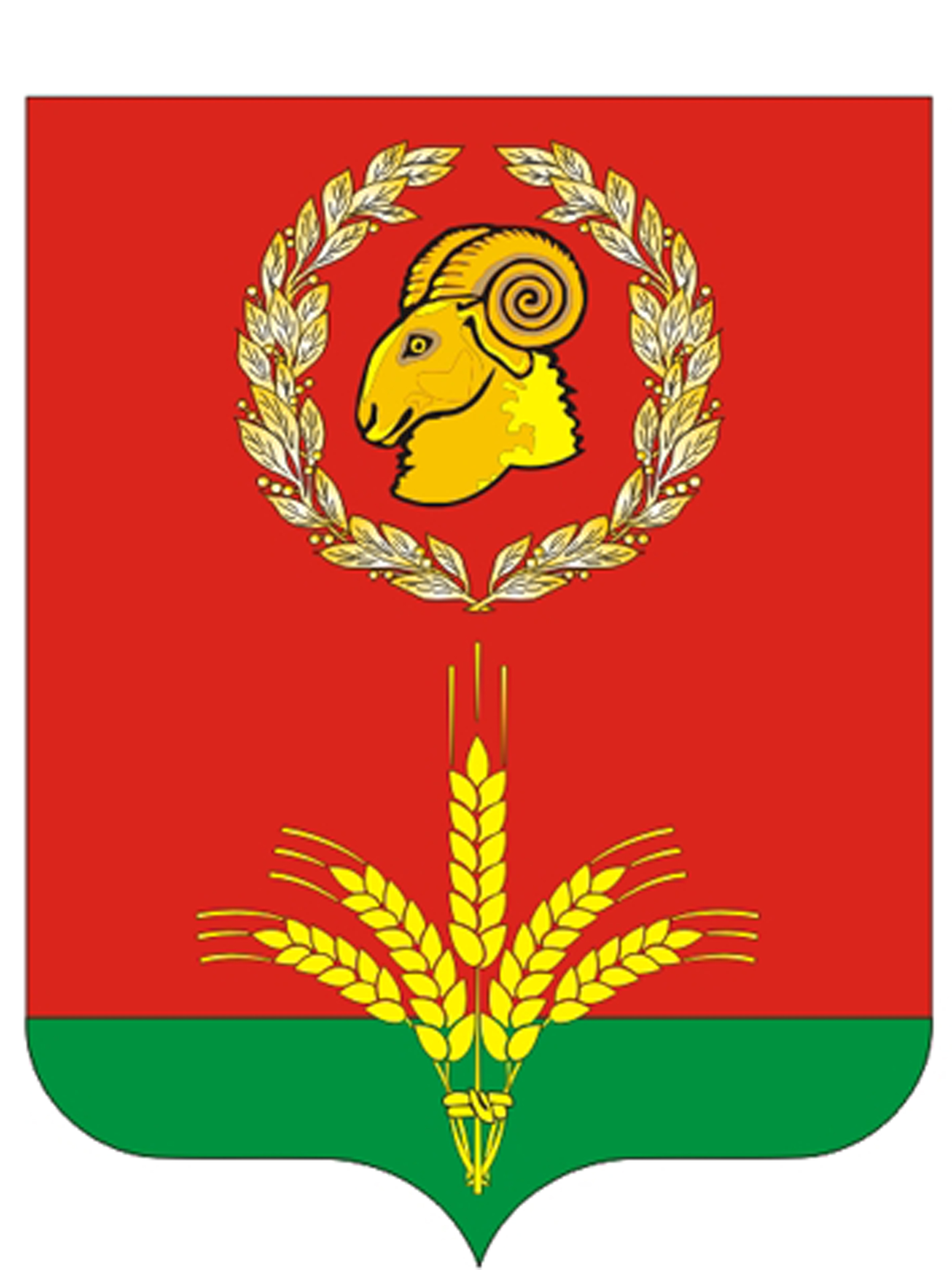 РОСТОВСКАЯ ОБЛАСТЬ ЗИМОВНИКОВСКИЙ РАЙОНАДМИНИСТРАЦИЯГАШУНСКОГО  СЕЛЬСКОГО ПОСЕЛЕНИЯПОСТАНОВЛЕНИЕ№ 48Об утверждении перечня должностных лицАдминистрации Гашунского сельского поселенияуполномоченных составлять протоколы об административных  правонарушениях.В целях обеспечения реализации на территории Гашунского сельского поселения  Областного закона от 25.10.2002г № 273-ЗС «Об административных правонарушениях».ПОСТАНОВЛЯЮ:           1. Утвердить перечень должностных лиц Администрации Гашунского сельского поселения, уполномоченных составлять протоколы об административных правонарушениях на территории Гашунского сельского поселения, согласно приложению. 2. Постановление  Администрации  Гашунского  сельского  поселения  от  01.10.2021 № 54 «Об утверждении перечня  должностных лиц Администрации Гашунского  сельского поселения, уполномоченных составлять  протоколы об  административных правонарушениях» считать утратившим силу.3. Разместить настоящее постановление на официальном  Интернет сайте  gashunskoesp.ru  Администрации Гашунского сельского поселения.4.Настоящее постановление вступает в силу со дня его опубликования в Муниципальном вестнике Гашунского  сельского поселения.5.Контроль над исполнением постановления оставляю за собой.Глава АдминистрацииГашунского сельского поселения                                            И.Н.Терещенко                                                                                                                          Приложение 1к постановлению АдминистрацииГашунского сельского поселенияот  25.08.2022 г. № 48 ПЕРЕЧЕНЬдолжностных лиц Администрации Гашунского сельского поселения уполномоченных составлять протоколы об административных  правонарушениях на территории Гашунского сельского поселенияГлава Администрации   Гашунского сельского  поселения                                                          И.Н.Терещенко             25.08.2022гп. Байков№ п/пДолжностные лица уполномоченные составлять протоколы об административных правонарушенияхСтатьи Областного закона от 25.10.2002 № 273-ЗС «Об административных правонарушениях»1Глава Администрации Гашунского сельского поселения Статья 2.2. Неисполнение решений, принятых на местных референдумахСтатья 9.1. часть 2. Предоставление органам государственной власти Ростовской области и (или) должностным лицам органов государственной власти Ростовской области, органам местного самоуправления и (или) должностным лицам местного самоуправления заведомо ложной информацииСтатья 9.3. Использование официальных символов муниципального образования в нарушение установленных правилСтатья 9.9. часть 2 . Неисполнение или нарушение решений коллегиальных органов, координирующих деятельность по противодействию терроризму2Ведущий специалист по ЖКХСтатья 3.2. Нарушение порядка распоряжения объектом нежилого фонда, находящимся в муниципальной собственности, и использования указанного объектаСтатья 4.1. Нарушение правил содержания сельскохозяйственных животных и птицыСтатья 4.4. Нарушение порядка и правил охраны зеленых насаждений. Статья 5.1. Нарушение правил благоустройства территорий поселений и городских округовСтатья 5.5. Воспрепятствование установке указателей с наименованиями улиц и номерами домов (аншлагов)3Ведущий специалист по земельным и имущественным отношениямСтатья 2.7. Нарушение правил охраны жизни людей на водных объектахСтатья 4.1. Нарушение правил содержания сельскохозяйственных животных и птицыСтатья 4.5. Нарушение порядка действий по предотвращению выжигания сухой растительностиСтатья 6.3.  Нарушение правил рационального использования земель сельскохозяйственного назначенияСтатья 6.4. Нарушение допустимых нормативов (норм) нагрузки на пастбища.4Главный  специалист (главный бухгалтер)Статья 2.3.  Нарушение тишины и покоя граждан Статья 2.4. Нарушение правил размещения и содержания мест погребенияСтатья 2.5.Отсутствие предупредительных надписей о запрете нахождения детей на объектах (территориях, помещениях) юридических лиц или граждан, осуществляющих предпринимательскую деятельность без образования юридического лицаСтатья 2.10. Занятие попрошайничествомСтатья 8.1. Нарушение правил организации торговлиСтатья 8.2. Торговля в неустановленных местахСтатья 8.8. Нарушение установленных областным законом ограничений в сфере розничной продажи безалкогольных тонизирующих напитков.Статья 8.10. Нарушение установленных областных законом ограничений в сфере розничной продажи товаров, содержащих сжиженный углеводородный газ.5Главный специалист  Статья 4.1. Нарушение правил содержания сельскохозяйственных животных и птицыСтатья 5.1. Нарушение правил благоустройства территорий поселений и городских округов